                                                          Приложение №2 к приказу МКУ «Управления образования» №             от___________2019 г.Состав рабочей группы по проведению в 2019 году  (муниципального) этапа Всероссийского конкурса сочинений в образовательных организациях, реализующих образовательные программы начального общего, основного общего и среднего общего образования, расположенных на территории Красноярского края в  Ужурском районе.2Шалагина Елена Николаевна 	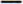 Начальник информационно - методического отдела МКУ  «Управление образования» , председатель рабочей группыНачальник информационно - методического отдела МКУ  «Управление образования» , председатель рабочей группыЖитнякова ОксанаВладимировна                       -Координатор муниципального этапа конкурса, методист – куратор РМО учителей русского языка и литературы.Координатор муниципального этапа конкурса, методист – куратор РМО учителей русского языка и литературы.Брехова Ольга Андреевна - Руководитель РМО учителей русского языка и литературы, учитель высшей квалификационной       категории, председатель жюри КонкурсаРуководитель РМО учителей русского языка и литературы, учитель высшей квалификационной       категории, председатель жюри КонкурсаСоловьева Елена Владимировна	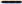 Учитель русского языка и литературы  высшей квалификационной категории Учитель русского языка и литературы  высшей квалификационной категории МБОУ «Ужурская СОШ №1»МБОУ «Ужурская СОШ №1»Горлова 	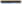 Директор МБОУ «Ужурская СОШ №6»,Наталья Александровнаучитель русского языка и литературы высшей квалификационной категорииОловянникова Елена	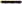 ПетровнаУчитель русского языка и литературы высшей квалификационной категории МБОУ «Ужурская СОШ №3»Литвинова	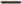 Директор МБОУ «Локшинская СОШ»,Ольга Викторовнаучитель русского языка и литературы высшей квалификационной категорииСкрипкина Любовь Учитель русского языка и литературы первойНиколаевна квалификационной категории МБОУ «Солгонская СОШ»Горбачева Наталья Учитель русского языка и литературыВладимировнапервой квалификационной категории МБОУ  Приреченская СОШ»Мельникова Анастасия Учитель русского языка и литературы первойАнатольевнаквалификационной категории МБОУ  Малоимышская СОШ»Бутотова Галина                    -Учитель русского языка и литературы первойАлександровнаквалификационной категории МБОУ  Златоруновская  СОШ»Марьясова Ирина                -Учитель русского языка и литературы первойИвановнаквалификационной категории МБОУ  Тургужанская ООШ»Мартынова РиммаУчитель русского языка и литературы первойИвановнаКвалификационной категории МБОУ «Ашпанская ООШ»